9	to consider and approve the Report of the Director of the Radiocommunication Bureau, in accordance with Article 7 of the Convention:9.2	on any difficulties or inconsistencies encountered in the application of the Radio Regulations; andIntroductionThe United States of America has reviewed the Report of the Director and provides herein specific proposals related to Part 2 as contained in Addendum 2 to Document 4. These proposals either support the BR’s proposed corrective action, where possible, or provide other measures with which to resolve a given error or inconsistency. The proposals identify the corresponding Section to the Report of the Director for reference purposes. It should be noted that the proposals in this document relate exclusively to satellite/space matters, which would require consideration by Committee 5.Proposals1	Proposals related to section 2.2.1, Table 1, of Addendum 2 to Document 4i)	The United States of America has reviewed Table 1 to Section 2.2.1 contained in Addendum 2 to Document 4 and supports the corrective action as presented by the Bureau for the cases listed below: 	USA/6A23A2A1/1Table 1List of typographical and other apparent errors discovered in the 2012 edition of the RR2	Proposals related to section 2.2.2, Table 2, of Addendum 2 to Document 4i)	The United States of America has reviewed Table 2 to Section 2.2.3 contained in Addendum 2 to Document 4 and supports the corrective action as presented by the Bureau for the cases listed below: MOD	USA/6A23A2A1/2Table 2Inconsistencies in the RR, provisions that are lacking clarityii)	In addition to the cases above, Table 2 to Section 2.2.2 contained in Addendum 2 to Document 4 includes a proposal to address a supposed inconsistency between No. 11.48 & para 8 of Annex 1 to Res 552. The Unites States of America submits the alternative proposal below to address this case: ARTICLE 11Notification and recording of frequency 
assignments1, 2, 3, 4, 5, 6, 7, 7bis    (WRC-12)Section II − Examination of notices and recording of frequency assignments 
in the Master RegisterNOC	USA/6A23A2A1/311.48	Reasons:	The Director’s Report suggests that the Conference consider modifying RR No. 11.48 for the reason that there is an apparent inconsistency between this provision and paragraph 8 of Annex 1 to Resolution 552 (WRC-12).  However, Resolution 552 (WRC-12) only applies to the band 21.4-22 GHz in Regions 1 and 3, while RR No. 11.48 applies much more broadly.  While the regulatory reasons for suppressing assignments within 30 days of the end of the regulatory lifetime of a BSS satellite network in the 21.4-22 GHz were discussed and decided by WRC-12, no such decision was taken for other frequency bands or services.  RR 11.48 makes reference to the Resolution 552 and therefore there is no need to make any further modifications.3	Proposals related to Section 3.2.1.1 of Addendum 2 to Document 4The United States of America notes that the Radio Regulations Board considered the application of coordination under RR Nos. 9.11A-9.14 between frequency assignments in bands allocated with different category of allocation and taking into account RR Nos. 5.28-5.31, it confirmed the practice applied by the Bureau since 1992 to examine coordination under RR Nos. 9.11A-9.14 between services with equal status only (see Table 1 to RS46 Rule of Procedure (Edition 1994)). In order to include the substance of the above rule of procedure in the Radio Regulations the United States supports Option 1 (MOD note 1 to Appendix 5 of the Radio Regulations) and proposes the following:MOD	USA/6A23A2A1/4Option 1: MOD note 1 to Appendix 5 of the Radio Regulations:1 The coordination under Nos.  applies only to assignments in bands allocated with equal rights.4	Proposals related to section 3.2.5.2.4 of Addendum 2 to Document 4The United States of America notes that, in accordance with item C.11.a of Annex 2 to Appendix 4, the service area of a network in Appendices 30, 30A and 30B shall have a set of a maximum of twenty test points, which was considered sufficient as the service area of an assignment in the original Appendices 30 and 30A Plans or an allotment in the Appendix 30B Plan is limited to the national territory. Recognizing, however, that administrations are submitting additional use networks or additional systems with multinational service areas, there is a need to submit more than 20 test points in order to obtain sufficient protection throughout the service area.  As such, the United States proposes that the maximum number of test points be increased from twenty to one hundred, as follows:APPENDIX 4 (REV.WRC-12)Consolidated list and tables of characteristics for use in the
application of the procedures of Chapter IIIANNEX 2Characteristics of satellite networks, earth stations
or radio astronomy stations2    (Rev.WRC-12)Footnotes to Tables A, B, C and DMOD	USA/6A23A2A1/5TABLE CCHARACTERISTICS TO BE PROVIDED FOR EACH GROUP OF FREQUENCY ASSIGNMENTS FOR A SATELLITE ANTENNA BEAM OR AN EARTH STATION OR RADIO ASTRONOMY ANTENNA5	Proposals related to section 3.2.5.2.5 of Addendum 2 to Document 4The United States of America notes that, in accordance with Appendix 4, the necessary bandwidth and the class of emission shall be submitted for each carrier in a notification under Article 8 of Appendix 30B under data item C.7.a. As a consequence, the maximum power density value for each carrier type, i.e. data item C.8.a.2, should be allowed to be submitted in a notification under Article 8 of Appendix 30B. However, in the current Appendix 4, the power density values can only be provided under data item C.8.b.2 for Appendix 30B submissions.The United States notes that the procedures under Article 6 only allow characteristics for a single transmission type which is why Article 6 of Appendix 30B is mentioned under C.8.b.2 in the proposal below. On the other hand, the procedures under Article 8 of Appendix 30B allow characteristics for multiple transmission types which is why Article 8 is mentioned under C.8.a.2 in the proposal below.In view of the above, the United States proposes the following:MOD	USA/6A23A2A1/6APPENDIX 4 (REV.WRC-12)Consolidated list and tables of characteristics for use in the
application of the procedures of Chapter IIIANNEX 2Characteristics of satellite networks, earth stations
or radio astronomy stations2    (Rev.WRC-12)TABLE CCHARACTERISTICS TO BE PROVIDED FOR EACH GROUP OF FREQUENCY ASSIGNMENTS FOR A SATELLITE ANTENNA BEAM OR AN EARTH STATION OR RADIO ASTRONOMY ANTENNA6	Proposals related to Section 3.2.6.6 of Addendum 2 to Document 4Appendix 4 data item B.3.e requires the gain of the antenna in the direction of those parts of the GSO which are not obstructed by the Earth to be provided if the space station is operating in a band allocated in the Earth-to-space direction and in the space-to-Earth direction.The band 12.5-12.7 GHz is allocated to the fixed-satellite service in both Earth-to-space and space-to-Earth directions and is allocated to the broadcasting-satellite service in Region 2 under Appendix 30. However, the current Appendix 4 does not require notifying administrations to submit gain towards the GSO diagrams in this band for a notice for a satellite network in the broadcasting-satellite service under Appendix 30.  The United States proposes the following to address this situation:MOD	USA/6A23A2A1/7APPENDIX 4 (REV.WRC-12)Consolidated list and tables of characteristics for use in the
application of the procedures of Chapter IIIANNEX 2Characteristics of satellite networks, earth stations
or radio astronomy stations2    (Rev.WRC-12)TABLE BCHARACTERISTICS TO BE PROVIDED FOR EACH SATELLITE ANTENNA BEAM OR EACH EARTH STATION OR RADIO ASTRONOMY ANTENNA7	Comments related to Section 3.2.7.3 of Addendum 2 to Document 4The existing provision under § 6.17 of Appendix 30B states that “in submitting the notice, the administration may request the Bureau to examine the notice under §§ 6.19, 6.21 and 6.22 (entry into the List) and Article 8 (Notification)”. Some administrations understand that the Appendix 4 notice submitted under § 6.17 of Appendix 30B is also valid for examination under Article 8 and therefore do not submit Appendix 4 data for Article 8 notices.In order to clarify that administrations have to submit two separate Appendix 4 notices, instead of one notice, to request the Bureau to examine their network simultaneously under § 6.19, 6.21 and 6.22 (entry into the List) and Article 8 (Notification), the United States proposes the following: MOD	USA/6A23A2A1/8MOD	6.17	If agreements have been reached with administrations published in accordance with § 6.7, the administration proposing the new or modified assignment may request the Bureau to have the assignment entered into the List, indicating the final characteristics of the assignment together with the names of the administrations with which agreement has been reached. For this purpose, it shall send to the Bureau the information specified in Appendix 4. In submitting the notice, the administration may request the Bureau to examine the notice under § 6.19, 6.21 and 6.22 (entry into the List) and Article 8 of this Appendix (notification).8	Proposal related to section 3.2.7.4 of Addendum 2 to Document 4In provision 6.31 of Appendix 30B, reference is made to the planned date of bringing into use.  As this Appendix 4 data item is no longer required to be submitted for Article 6 notices, the United States of America proposes the following:MOD	USA/6A23A2A1/9MOD6.31	The bringing into use no more than eight years from the date of receipt by the Bureau of the complete notice under § 6.1.9	Proposal related to section 3.2.8.2 of Addendum 2 to Document 4In accordance with § 10 of Annex 1 to Resolution 49, if the notifying administration for a satellite network has not submitted the due diligence information before the expiry of the established period for bringing into use the space station frequency assignments, the Bureau shall send a reminder to the notifying administration six months before that date limit.The regulatory time-limit for bringing into use of an assignment to a space station of a satellite network may be extended once by not more than three years due to launch failure in accordance with § 4.1.3bis or § 4.2.6bis of Article 4 of Appendices 30 and 30A and § 6.31bis of Article 6 of Appendix 30B. For such extension to be granted, the notifying administration shall provide to the Bureau updated Resolution 49 information for the new satellite under procurement within one year of the request for extension otherwise the related frequency assignments will lapse.Taking the above into account there is a need to clarify whether the Bureau should send a reminder to the notifying administration and when the Bureau shall undertake such action before the expiry date of the one-year period to submit the updated Resolution 49 information in case of launch failure, in a similar approach as § 10 of Annex 1 to Resolution 49.In order to request the Bureau to send a reminder to the notifying administration in the case of absence of updated Resolution 49 information, the United States of America proposes the following:MOD	USA/6A23A2A1/10MOD Appendix 304.1.3bis…If, within one year of the request for extension, the administration has not provided to the Bureau updated Resolution 49 (Rev.WRC-03)* information for the new satellite under procurement, the related frequency assignments shall lapse. (WRC-)(Editorial note: Apply the same modification to § 4.2.6bis of Appendix 30, § 4.1.3bis of Appendix 30A and § 4.2.6bis of Appendix 30A).MOD Appendix 30B6.31bis	If, for a satellite network or satellite system to which Resolution 49 (Rev.WRC-12) applies, the administration has not provided to the Bureau updated Resolution 49 (Rev.WRC-12) information for the new satellite under procurement within one year of the request for extension, the related frequency assignments shall lapse. (WRC-)10	Proposal related to section 3.2.8.3 of Addendum 2 to Document 4In order to harmonize the procedures in case of launch failure for Appendices 30, 30A and 30B and since § 6.32 of Appendix 30B establishes the need for the Bureau to send a reminder telefax thirty days prior to the expiry date of the extension period granted due to launch failure, the United States of America proposes to extend this procedure to Article 5 of Appendices 30 and 30A in a similar manner, as follows: MOD	USA/6A23A2A1/11MOD5.3.1	Any notified frequency assignment to which the Article 4 procedures have been applied and which has been provisionally recorded under § 5.2.7 shall be brought into use no later than the end of the period provided under § 4.1.3 or 4.2.6 of Article 4. Any other frequency assignment provisionally recorded under § 5.2.7 shall be brought into use by the date specified in the notice. Unless the Bureau has been informed by the notifying administration of the bringing into use of the assignment under § 5.2.8, it shall, no later than fifteen days before the notified date of bringing into use or the end of the regulatory period established under § 4.1.3 or 4.2.6 of Article 4, as appropriate, send a reminder requesting confirmation that the assignment has been brought into use within the regulatory period. If the Bureau does not receive that confirmation within thirty days following the notified date of bringing into use or the period provided under § 4.1.3 or 4.2.6 of Article 4, as the case may be, it shall cancel the entry in the Master Register.     (WRC-)______________World Radiocommunication Conference (WRC-15)
Geneva, 2–27 November 2015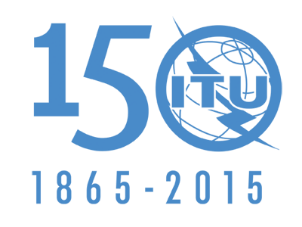 INTERNATIONAL TELECOMMUNICATION UNIONPLENARY MEETINGAddendum 1 to
Document 6(Add.23)(Add.2)-E15 October 2015Original: EnglishUnited States of AmericaUnited States of AmericaProposals for the work of the conferenceProposals for the work of the conferenceAgenda item 9.2Agenda item 9.2LanguagePageIncorrect or missing textCorrect textVol. 1PreambleAll30.3 In using frequency bands for radio services, Members shall bear in mind that radio frequencies and the geostationary-satellite orbit are limited natural resources and that they must be used rationally, efficiently and economically, in conformity with the provisions of these Regulations, so that countries or groups of countries may have equitable access to both, taking into account the special needs of the developing countries and the geographical situation of particular countries (No. 196 of the Constitution).0.3 In using frequency bands for radio services, Members shall bear in mind thatradio frequencies and the geostationary-satellite orbit are limited natural resources and that theymust be used rationally, efficiently and economically, in conformity with the provisions of these Regulations, so that countries or groups of countries may have equitable access to , taking intoaccount the special needs of the developing countries and the geographical situation of particularcountries (No. 196 of the Constitution).Vol. 1Articles All47(Region 1)283.5-315AERONAUTICAL RADIONAVIGATIONMARITIME RADIONAVIGATION(radiobeacons)  5.735.72  5.74283.5-315AERONAUTICAL RADIONAVIGATIONMARITIME RADIONAVIGATION(radiobeacons)  5.735.74All47(Region 1)315-325AERONAUTICAL RADIONAVIGATIONMaritime radionavigation
   (radiobeacons)  5.735.72  5.75315-325AERONAUTICAL RADIONAVIGATIONMaritime radionavigation
   (radiobeacons)  5.735.75All47(Region 1)325-405AERONAUTICAL RADIONAVIGATION5.72325-405AERONAUTICAL RADIONAVIGATIONAll47(Region 1)405-415RADIONAVIGATION  5.765.72405-415RADIONAVIGATION  5.76All52(Region 1)1 810-1 850AMATEUR5.98  5.99  5.100  5.1011 810-1 850AMATEUR5.98  5.99  5.100All88(Region 1)430-432AMATEURRADIOLOCATION5.271  5.272  5.273  5.274
5.275  5.276  5.277430-432AMATEURRADIOLOCATION5.271  5.274
5.275  5.276  5.277All88(Region 1)432-438AMATEURRADIOLOCATIONEarth exploration-satellite (active)  5.279A5.138  5.271  5.272  5.276 5.277  5.280  5.281 5.282432-438AMATEURRADIOLOCATIONEarth exploration-satellite (active)  5.279A5.138  5.271  5.276 5.277  5.280  5.281 5.282All88(Region 1)438-440AMATEURRADIOLOCATION5.271  5.273  5.274  5.275  5.276  5.277  5.283438-440AMATEURRADIOLOCATION5.271  5.274  5.275  5.276  5.277  5.283All112(Region 1)2 450-2 483.5FIXEDMOBILERadiolocation5.150 5.3972 450-2 483.5FIXEDMOBILERadiolocation5.150All112(Region 1)2 500-2 520FIXED  5.410MOBILE except aeronautical mobile  5.384A5.405  5.4122 500-2 520FIXED  5.410MOBILE except aeronautical mobile  5.384A	5.412E, S, F1135.398A	Different category of service:  In Armenia, Azerbaijan, …5.398A	Different category of service:  n Armenia, Azerbaijan, …All115(Region 1)2 520-2 655FIXED  5.410MOBILE except aeronautical
mobile  5.384ABROADCASTING-SATELLITE  5.413  5.4165.339  5.405  5.412  5.417C  5.417D 5.418B  5.418C2 520-2 655FIXED  5.410MOBILE except aeronautical
mobile  5.384ABROADCASTING-SATELLITE  5.413  5.4165.339  5.412  5.417C  5.417D 5.418B  5.418CE1315.462A	… −135 + 0.5 ( − 5) dB(W/m2) in a 1 MHz band	for    5°      5°5.462A	… −135 + 0.5 ( − 5) dB(W/m2) in a 1 MHz band	for    5°      5°E14818.8-19.3 GHz FIXED-SATELLITE (space-to-Earth) 5.516.B  5.523AFIXED-SATELLITE (space-to-Earth) 5.516BAll22915.21 … in particular Article 45 of the Constitution…… in particular Article 45 of the Constitution…All22915.22 … provisions of Article 45 of the Constitution…… provisions of Article 45 of the Constitution…E25921.8  … where θ is the angle of elevation of the horizon viewed from the centre of radiation of the antenna of the earth station and measured in degrees as positive above the horizontal plane and negative below it.21.8  … where θ is the angle of elevation of the horizon viewed from the centre of radiation of the antenna of the earth station and measured in degrees as positive above the horizontal plane and negative below it.All260Table 21-3(… Nos. 5.505 5.508)All28822.32	§ 10	…48   180	1 dB(W/40 kHz)22.32	§ 10	…48   180		1 dB(W/40 kHz)Vol. 2AppendicesAll234AP8-4      (4)      (4)All234AP8-4     (7)      (7)E, C2352.2.2.1	Simple frequency-changing transponder on board the satellites             (10)2.2.2.1	Simple frequency-changing transponder on board the satellite             (10)All238-241(AP8) Annex I, Annex II, Annex III, Annex IVAnnex , Annex , Annex , Annex E240AP8-10a) for values of 4 (maximum gain ≥ 48 dB approximately):…G(φ) = −10		for 48°≤ φ <180°b) for values of  4 (maximum gain ≥ 48 dB approximately):a) for values of 4 (maximum gain ≥ 48 dB approximately):…(φ) = 10		for 48°≤ φ <180°b) for values of 4 (maximum gain ≥ 48 dB approximately):E241AP8-11G(φ) = −10 − 10 log 	 for 48°≤ φ ≤180°G(φ) = 10 − 10 log 	 for 48°≤ φ ≤180°E, A, S, F, R242AP8-122	Input dataThe values of the network parameters given in the table below are derived from those published in accordance with Appendix 4.2	Input dataThe values of the network parameters given in the table below are derived from those published in accordance with Appendix 4.E489AP30-134.2.3 c)  …modifications to that Plan have been received by the Bureau…
…modifications to that Plan have been reeived by the Bureau…All489AP30-134.2.614 The provisions of Resolution 533 (Rev.WRC-2000) apply.  (WRC-03)

14 The provisions of Resolution 533 (Rev.WRC-2000) apply.  (WRC-03)**E, A, C, S, R492AP30-164.2.16 …Article 5……Article 5…E, A, C, S, R493AP30-174.2.23 …Article 5……Article 5…E505AP30-29TABLE 3TABLE 3Vol. 3ResolutionsAll59RESOLUTION 49 (REV. WRC-12)resolves 6 that if the complete due diligence information is not received by the Bureau before the expiry date specified in resolves 2 or 2bis above, ...resolves 6 that if the complete due diligence information is not received by the Bureau before the expiry date specified in resolves 2 2bis above, ...LanguagePage – provisionNature of inconsistencyPossible corrective actionVolume, pageARTICLES/APPENDIXARTICLES/APPENDIXVolume 1Article 5Article 5All895.279A	The use of this band by sensors in the Earth exploration-satellite service…5.279A	The use of th band by sensors the Earth exploration-satellite service…All1205.432	Different category of service:  in Korea (Rep. of), Japan and Pakistan, the allocation of the band 3 400-3 500 MHz to the mobile, except aeronautical mobile, service is on a primary basis (see No. 5.33). (WRC-2000)To move this footnote from the bottom of the box of the Table (i.e. Region 3, 3 400-3 500 MHz) and to place it next to “Mobile”, since it applies to the mobile service onlyAll4034	52.221.3	The carrier frequencies 4 125 kHz, 6 215 kHz, 8 291 kHz, 12 290 kHz and 16 420 kHz are also authorized for common use by coast and ship stations for single-sideband radiotelephony on a simplex basis for distress and safety traffic.Volume 3Resolutions and RecommendationsResolutions and RecommendationsAll309RESOLUTION 608 (WRC-03)Use of the frequency band 1 215-1 300 MHz by systems of the radionavigation-satellite service (space-to-EarthAdd a note by the Secretariat referred to Sudan in recognizing 2, indicating its partition into two independent States in 2011.Items in AppendixC _ CHARACTERISTICS TO BE PROVIDED FOR EACH GROUP OF FREQUENCY 
ASSIGNMENTS FOR A SATELLITE ANTENNA BEAM OR AN EARTH STATION 
OR RADIO ASTRONOMY ANTENNAAdvance publication of a geostationary-satellite networkAdvance publication of a non-geostationary-satellite network subject to coordination under Section II of Article 9Advance publication of a non-geostationary-satellite network not subject to coordination under Section II
 of Article 9Notification or coordination of a geostationary-satellite network (including space operation functions under Article 2A of Appendices 30 or 30A) Notification or coordination of a non-geostationary-satellite networkNotification or coordination of an earth station (including notification under Appendices 30A or 30B) Notice for a satellite network in the broadcasting-satellite service under Appendix 30 (Articles 4 and 5)Notice for a satellite network (feeder-link) under Appendix 30A 
(Articles 4 and 5)Notice for a satellite network in the fixed-satellite service under Appendix 30B (Articles 6 and 8)Items in AppendixRadio astronomyC.11.athe service area or areas of the satellite beam on the Earth, when the associated transmitting or receiving stations are earth stationsFor a space station submitted in accordance with Appendix 30, 30A or 30B, the service area identified by a set of a maximum of  test points and by a service area contour on the surface of the Earth or defined by a minimum elevation angleFor advance publication of satellite networks subject to coordination, only a list of countries and geographical areas, using the symbols from the Preface, or a narrative description of the service area shall be suppliedXXXXXXXXC.11.aItems in AppendixC _ CHARACTERISTICS TO BE PROVIDED FOR EACH GROUP OF FREQUENCY 
ASSIGNMENTS FOR A SATELLITE ANTENNA BEAM OR AN EARTH STATION 
OR RADIO ASTRONOMY ANTENNAAdvance publication of a geostationary-satellite networkAdvance publication of a non-geostationary-satellite network subject to coordination under Section II of Article 9Advance publication of a non-geostationary-satellite network not subject to coordination under Section II
 of Article 9Notification or coordination of a geostationary-satellite network (including space operation functions under Article 2A of Appendices 30 or 30A) Notification or coordination of a non-geostationary-satellite networkNotification or coordination of an earth station (including notification under Appendices 30A or 30B) Notice for a satellite network in the broadcasting-satellite service under Appendix 30 (Articles 4 and 5)Notice for a satellite network (feeder-link) under Appendix 30A 
(Articles 4 and 5)Notice for a satellite network in the fixed-satellite service under Appendix 30B (Articles 6 and 8)Items in AppendixRadio astronomyC.8.a.2the maximum power density, in dB(W/Hz), supplied to the input of the antenna for each carrier type2Required if neither C.8.b.2 nor C.8.b.3.b is provided+ ++OC.8.a.2...C.8.b.2the maximum power density, in dB(W/Hz), supplied to the input of the antenna2For coordination or notification of an Appendix 30A earth station the values shall include the maximum range of power controlRequired if neither C.8.a.2 nor C.8.b.3.b is provided+++ + 1X


X XC.8.b.2Items in AppendixB _ CHARACTERISTICS TO BE PROVIDED FOR EACH SATELLITE ANTENNA BEAM 
OR EACH EARTH STATION OR RADIO ASTRONOMY ANTENNAAdvance publication of a geostationary-satellite networkAdvance publication of a non-geostationary-satellite network subject to coordination under 
Section II of Article 9Advance publication of a non-geostationary-satellite network not subject to coordination under 
Section II of Article 9Notification or coordination of a geostationary-satellite network (including space operation functions under Article 2A of Appendices 30 or 30A) Notification or coordination of a non-geostationary-satellite networkNotification or coordination of an earth station (including notification under Appendices 30A or 30B) Notice for a satellite network in the broadcasting-satellite service under Appendix 30 
(Articles 4 and 5)Notice for a satellite network (feeder-link) under Appendix 30A 
(Articles 4 and 5)Notice for a satellite network in the fixed-satellite service under Appendix 30B (Articles 6 and 8)Items in AppendixRadio astronomyB.3.eif the space station is operating in a band allocated in the Earth-to-space direction and in the space-to-Earth direction, the gain of the antenna in the direction of those parts of the geostationary-satellite orbit which are not obstructed by the Earth++B.3.e